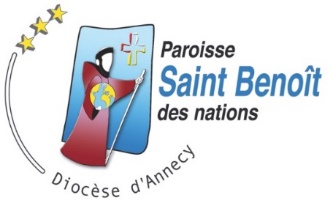 Inscription Catéchisme – Eveil année 2022/ 2023Paroisse Saint Benoit des NationsA déposer ou envoyer à Mme Levet Catherine 29 av de l’Europe 74100 Vétraz-Monthouxktsaintbenoit@gmail.com - 06.73.93.11.08EnfantNom : 						Prénom(s) :						 F   MNé(e) le :  .. / ..  / ….		à 					Ecole : 					Baptisé(e) :	 oui, le à 								 fournir le certificat non		 Demande de Baptême :    oui     nonL’inscription au caté n’est pas une inscription comme les autres !!! Elle vous implique également en tant que parents d’enfants qui commencent leur chemin de foi. Nous vous demanderons de participer à des rencontres pour nous aider dans l’animation, et aussi à participer à différents moments forts comme les Dimanches de Saint Benoit ou la retraite de première communion !La préparation ainsi que la célébration des sacrements du baptême et de la communion se vivent en paroisse, même si vos enfants sont scolarisés dans un établissement privé catholique. Le sacrement de baptême est préparé sur une année, celui de la communion sur un cycle de trois ans, et  particulièrement dans les groupes CE2-CM1. Les groupes de caté correspondent en général à la classe de l’enfant. Cependant, quelle que soit la classe, chacun avance à son rythme sur son chemin de foi vers Dieu !Attention, l’inscription se sera validée que si elle est accompagnée du règlement des frais d’inscription. Nous vous en remercions par avance.Eveil à la foi (enfants scolarisés de la maternelle au CP inclus) (1h)Eveil à la foi : 5 séances durant les 5 dimanches de St Benoit  à la Josta. L’enfant est obligatoirement accompagné par un de ses parents à chaque rencontre. Catéchisme des enfants scolarisés en CE1 (1h15) Rencontres le mercredi de 17h00 à 18h15, sous-sol de la maison paroissiale 27 rue Jules Ferry Annemasse (1 à 2 rencontres par mois) Attention JOUR ET HORAIRE à CONFIRMER ! Catéchisme des enfants scolarisés en CE2 et CM1(1h15-30)Mardi soir 17h00			Vétraz-Monthoux- Salles JC Delajoux (tous les 15 jours)Mercredi matin 9h00			Vétraz-Monthoux- Salles Claude Delajoux (tous les 15 jours)Mercredi matin 10h00			Maison paroissiale - Annemasse (tous les 15 jours)Mercredi après-midi 17h00		Maison paroissiale - Annemasse (tous les 15 jours)Samedi matin à partir de 10h15		Maison paroissiale - Annemasse (tous les 15 jours)Samedi matin à partir de 10h00		Vétraz-Monthoux- Salles JC Delajoux (tous les 15 jours)Si votre enfant était déjà catéchisé, merci d’indiquer le nom du catéchiste que votre enfant a eu en 2021-2022 : Catéchisme des enfants scolarisés en CM2  Rencontres le mercredi de 18h15 à 19h30, 11 rue Massenet dans les locaux de l’aumônerie (une rencontre par mois) (A partir de 3 enfants, 100 euros pour la famille (hors Dialogue)Ordre du chèque : Paroisse Saint Benoit des Nations Charte pour l’année de catéchèseJ’inscris mon enfant 					au catéchisme en toute liberté, en prenant conscience de l’engagement que je prends avec lui et pour lui au sein de la communauté chrétienne.Cela implique :Que je m’engage à m’intéresser et à partager avec mon enfant ce qu’il vit dans son équipe de catéchèse.Que je m’engage à permettre à mon enfant de participer aux temps forts organisés pour lui au sein de la communauté paroissiale (Dimanches de St Benoit, action de carême, etc …)  et si je le souhaite à l’accompagner !Les catéchistes sont avant tout des membres de la communauté chrétienne au service de l’Eglise. Ils souhaitent connaître les parents des enfants qu’ils accompagnent. Aussi, n’hésitez pas à les rencontrer et à créer un lien avec eux !Date et signature des parents :Dans le cadre du Règlement Générale pour la Protection des Données (RGPD) applicable depuis le 25 mai 2018, nous nous devons de recueillir votre accord concernant les données présentes dans ce formulaire de même que pour les photos ou vidéos que nous serions en mesure de prendre dans le cadre de l’activité de la catéchèse. Sans votre accord explicite nous ne serons pas en mesure d’utiliser ces informations qui nous sont nécessaires pour remplir au mieux notre mission. Nous vous remercions d’avance pour votre confiance.Attention de ne pas oublier de cocher les cases correspondantes à votre choix J’autorise la paroisse St Benoit des Nations et le Service Diocésain de la Catéchèse et du Catéchuménat rattachés à l’Association Diocésaine d’Annecy sis à Annecy 5 bis avenue de la visitation à collecter et traiter les données renseignées sur ce formulaire. Les données recueillies dans ce formulaire d’inscription font l’objet d’un traitement informatisé pour les finalités suivantes :Enregistrement des enfants inscrits à la catéchèse.Correspondances avec les familles & les enfants dans le cadre de l’activité de catéchèse.Suivi du parcours de catéchèse. Le responsable de traitement est le responsable diocésain du Service Diocésain de la Catéchèse et du Catéchuménat (SDCC) du Diocèse d’Annecy, Madame Marie-Thérèse VANDAME.Les données de ce formulaire seront conservées durant le temps que la personne est en contact régulier avec l’Eglise catholique (article 8 de la loi informatique et Libertés modifiée et article 9 du RGPD). Sans activités pendant 3 ans les données seront anonymisées afin de conserver les éléments statistiques nécessaires au bon fonctionnement du service. Aucune information ne sera transmise à un tiers.Les destinataires des données sont :Le service de catéchèse de la paroisseLe Service Diocésain de la Catéchèse et du CatéchuménatL’association diocésaine d’AnnecyConformément à la loi « Informatique et Libertés » du 6 janvier 1978 modifiée en 2004, et au règlement européen du 27 avril 2016, vous bénéficiez d’un droit d’accès, d’information, et de rectification, d’un droit d’opposition et de limitation à un traitement, d’un droit à l’oubli et à la portabilité des informations qui vous concernent. Vous pouvez les exercer en vous adressant à notre DPO (Data Privacy Officer) Monsieur Rémi Collignon au 5 bis avenue de la visitation – BP 41 - 74001 – Annecy cedex ou par email : dpo@diocese-annecy.frAutorisation de droit à l’image pour le service de la catéchèse de la paroisse St Benoit des NationsJe soussigné agissant en qualité de 	parent                   représentant Légal	(cochez la case) Nom : ………………………………………………………..  Prénom : ………………………………………………………… Autorise, à titre gratuit et à but non lucratif l’Association Diocésaine d’Annecy, à photographier ou filmer mes enfants dans le cadre des activités du service de la catéchèse pendant l’année scolaire 2022-2023. Pour effectuer un film ou des photos, à reproduire ou diffuser ces images dans le cadre des activités de la catéchèse, à publier ces images ou photos sur le site internet du diocèse ou des publications papier du diocèse. Cette autorisation est valable pour une durée d’un an à la date de signature. La présente autorisation est personnelle et incessible et ne s’applique qu’aux supports explicitement mentionnés.Je déclare avoir 18 ans ou plus et être compétent à signer ce formulaire en mon nom propre.J’ai lu et compris toutes les explications de ces autorisations.										Signature (bon pour accord)Fait à : ………………………………………….. Le ………………………………………PèreMèreNom et prénomAdresseAdresse mail (lisible merci !)Téléphone fixeTéléphone portableCompétences à proposer à la paroisseRèglement (A fournir avec l’inscription, etsera encaissé lors de l’inscription)Eveil à la foi20 euros 1 enfant caté50 euros2 enfants caté  85 eurosDialogue(journal paroissial)15 eurosTotalPar chèque Inscrire le nom de l’enfant au dosPar espèces